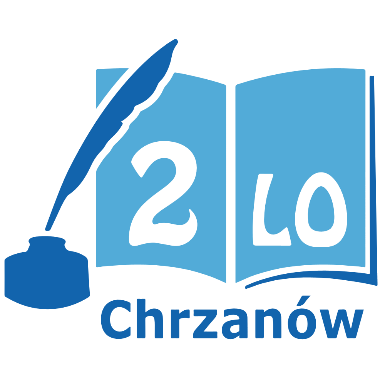 REGULAMIN   KONKURSU :Konkurs adresowany jest do uczniów klas I, II oraz III,
 II LO im. Krzysztofa Kamila Baczyńskiego w Chrzanowie.Celem konkursu jest rozwijanie wiedzy i umiejętności, ułatwiającej osiąganie celów życiowych oraz edukacyjnych.  Zadaniem konkursowym będzie przygotowanie prezentacji multimedialnej pt.”Być Przedsiębiorczym”. 3 najlepsze prezentacje zostaną zaprezentowane przez ich autorów podczas II „Forum Ekonomicznego”  - 9 czerwca2017 r.Prezentacja multimedialna powinna być przygotowana i zapisana jako plik 
w formacie: pptx. pdf. ppsx. W przypadku korzystania z programu PREZI prosimy o podanie linka do prezentacji.Termin rozstrzygnięcia konkursu:  9 czerwca 2017 r. Wręczenie nagród nastąpi podczas II „Forum Ekonomicznego” zorganizowanego 
w budynku II LO w Chrzanowie. Godzina rozpoczęcia Forum zostanie podana 
w terminie późniejszym.Na zwycięzców czekają atrakcyjne nagrody rzeczowe.Prace konkursowe należy przesłać do dnia 22 maja br. na adres: sekretariat@lo2.edu.plLiteratura:Zbigniew Makieła, Tomasz Rachwał, Krok w przedsiębiorczość, Wydawnictwo Nowa Era, 2012.Strony internetowe: Ministerstwa Finansów, Ministerstwa Rodziny, Pracy 
i Polityki Społecznej.Jerzy Cieślik, „Przedsiębiorczość dla ambitnych”. Jak uruchomić własny biznes. (podręcznik elektroniczny dostępny na stronie www.sepia.edu.pl)